ReportIn accordance with Committee Procedure Rule 47.6 set out in Part 4 of the Council’s Constitution, any Executive decisions taken as a matter of urgency are reported to the next available meeting of the Council. Two such decisions will have been taken since the Annual Council meeting on 16 May 2019, the details of which are below:Where appropriate, Ward Councillors, outside organisations and interested parties were consulted on the individual reports considered by Cabinet and the Leader.Where decisions were deemed urgent, the agreement of the Chair of the Overview and Scrutiny Committee was obtained that the decision would not be subject to the call-in procedure.Contact Details and Background PapersElaine McEachron, Democratic & Electoral Services ManagerTel: 020 8424 1097E-mail: Elaine.mceachron@harrow.gov.ukBackground Papers:  Council’s ConstitutionCabinet report – 11 July 2019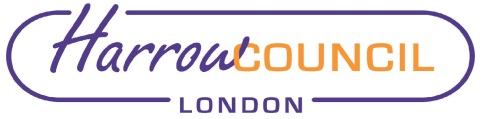 REPORT FOR:CouncilCouncilCouncilDate of Meeting:18 July 201918 July 201918 July 2019Subject:Information Report - Decisions taken under the Urgency Procedure - ExecutiveInformation Report - Decisions taken under the Urgency Procedure - ExecutiveInformation Report - Decisions taken under the Urgency Procedure - ExecutiveResponsible Officer:Hugh Peart – Monitoring Officer Hugh Peart – Monitoring Officer Hugh Peart – Monitoring Officer Exempt:NoNoNoSummary and RecommendationsSummary and RecommendationsThis report sets out details of a decision taken under the Urgency procedure by the Leader of the Council since the meeting of the Council (Annual) on 16 May 2019.FOR INFORMATIONThis report sets out details of a decision taken under the Urgency procedure by the Leader of the Council since the meeting of the Council (Annual) on 16 May 2019.FOR INFORMATIONSubjectDecision Maker Reason for UrgencyProperty AcquisitionCabinet – 11 July 2019Under the Heads of Terms, the Council was required to simultaneously exchange contracts and complete the purchase within 20 working days of receiving legal papers from the Vendor.  If the Council could not comply the Vendor may re-market the site and the Council may lose this opportunity.2 year Budget Strategy 2020/21 to 2021/22Cabinet – 11 July 2019The report was originally intended to be for information only but it had been necessary to include a recommendation in the report seeking Council’s approval to add £100m to the Capital Programme.